Make Ice Cream in a Plastic Bag!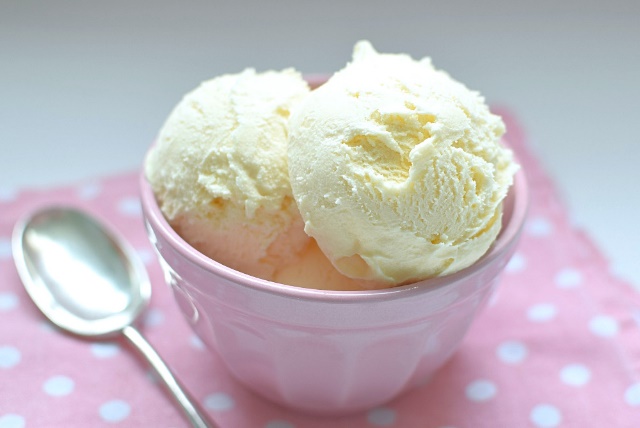 You will need:120ml of milk120ml of cream1/4 tsp of vanilla (or use other flavours – you can use chocolate syrup for chocolate ice cream)4 tsp of sugarA few drops of food colouring (optional – if you want colourful ice cream)Lots of ice (about 4 cupfuls)Half cup of salt. Rock salt works best.Small zip-lock freezer bagLarge zip-lock freezer bagWhat to do:Put the milk, cream, flavouring, colouring, and sugar into the SMALL zip-bag and zip it shut (be sure it is zipped up and closed completely)Put about a cup of ice into the large bag and then cover the ice with a small handful of salt. Put the small bag with your ingredients into the larger bag.Add some more ice and then some more salt. Keep adding salt and ice until the bag is almost full.Zip it shut (be sure it is zipped) and then carefully hold opposite sides of the bag and shake the bag back and forth (like your steering a car) for about 8-14 minutes, depending on how thick you want the ice-cream.  Use oven gloves or a tea towel to hold the bag.Open the larger bag and take out the smaller bag – it should be full of ice cream! Rinse off the bag under running water to remove any salt that may be near the opening of the bag.Open and enjoy!The Science of Ice CreamWhen you added salt to the ice, the chemistry between the two forced the ice to melt. Before the ice could melt though, it needed to borrow heat from objects that surround it. This is called an ENDOTHERMIC process. Since your ingredients are not as cold as the ice, it borrowed heat from your ingredients making them colder! When they get colder, they freeze up into ice cream. Yum!